APPLICATION FORMPARTICIPANT DETAILSCOMPANY DETAILSApplication deadline: September 25th, 2023Herewith I confirm my participation at the “V4 TOURISM B2B WORKSHOP in Seoul - November 14th 2023, Tokyo - November 16th 2023” and agree to processing of my personal data. Date: ............................ 	Company stamp, signature: ....................................................Please, return application form to Ms. Zuzanna Stanczyk (Zuzanna.stanczyk@pot.gov.pl).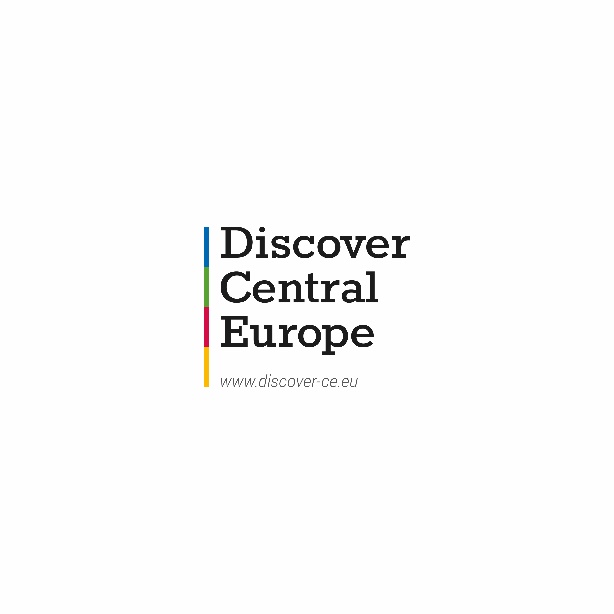 V4 TOURISM B2B WORKSHOPSeoul - November 14th, 2023
Tokyo - November 16th, 2023NamePosition1Company nameAddressPhone number including country and area codeE-mailWebsite